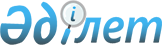 Об утверждении структуры разделов, форм и перечня показателей Планов развития национальных компаний на 2008 - 2010 годы
					
			Утративший силу
			
			
		
					Приказ Заместителя Премьер-Министра Республики Казахстан - Министра экономики и бюджетного планирования Республики Казахстан от 13 марта 2007 года № 51. Зарегистрирован в Министерстве юстиции Республики Казахстан 25 марта 2007 года № 4585. Утратил силу приказом Министра экономики и бюджетного планирования Республики Казахстан от 28 августа 2009 года № 179

      Сноска. Утратил силу приказом Министра экономики и бюджетного планирования РК от 28.08.2009 № 179.      В соответствии с  постановлением Правительства Республики Казахстан от 14 июня 2002 года N 647 "Об утверждении Правил разработки среднесрочных планов социально-экономического развития Республики Казахстан", в целях совершенствования разработки планов развития национальных компаний,  ПРИКАЗЫВАЮ: 

      1. Утвердить прилагаемую структуру разделов, формы и перечень показателей Планов развития национальных компаний на 2008-2010 годы, согласно приложениям 1-10. 

      2. Департаменту политики управления государственными активами (Кабиев Д.Д.): 

      1) совместно с Юридическим управлением (Ешимова Д.А.) в установленном порядке обеспечить государственную регистрацию настоящего приказа в Министерстве юстиции Республики Казахстан; 

      2) после государственной регистрации в Министерстве юстиции Республики Казахстан настоящего приказа довести его до сведения государственных органов, осуществляющих права владения и пользования государственным пакетом акций национальных компаний, министерств финансов и юстиции Республики Казахстан, Агентства Республики Казахстан по регулированию естественных монополий, национальных компаний (по согласованию). 

      3. Контроль за исполнением настоящего приказа возложить на Вице-министра экономики и бюджетного планирования Республики Казахстан Супруна В.В. 

      4. Настоящий приказ вводится в действие со дня его государственной регистрации в Министерстве юстиции Республики Казахстан.       Заместитель Премьер-Министра 

      Республики Казахстан - министр Приложение 1                

к приказу Министерства экономики     

и бюджетного планирования        

Республики Казахстан           

от 13 марта 2007 года N 51         

  Структура разделов, формы и перечень показателей 

Планов развития национальных компаний на 2008-2010 годы  

  1. Структура разделов       1. Доклад о состоянии и перспективах развития национальной компании (далее - Компания): 

      1) Введение: 

      миссия Компании; 

      краткая история создания; 

      структура управления Компании (взаимосвязь дочерних, аффилиированных предприятий и центрального аппарата); 

      структура центрального аппарата; 

      обоснование выбранной модели управления Компанией; 

      2) Анализ рынка (сферы деятельности): 

      конкуренты и доля Компании на общем рынке с указанием основных показателей эффективности деятельности, характерных для данного рынка (отрасли); 

      основные клиенты (потребители, заказчики); 

      3) Анализ производственно-финансовой деятельности за 2005-2007 годы: 

      итоги финансово-экономической деятельности за 2005-2006 годы, в том числе: 

      поступления в бюджет в виде дивидендов на государственный пакет акций (в денежном и процентном выражении); 

      поступления в бюджет в разрезе видов налогов и других обязательных платежей в соответствии с  Кодексом Республики Казахстан "О налогах и других обязательных платежах в бюджет" от 12 июня 2001 года N 209-ІІ; 

      цены и тарифы; 

      объемы и обоснования заимствованных средств у казахстанских и иностранных финансовых институтов; 

      ожидаемые результаты за 2007 год с обоснованием роста/падения производственно-финансовых показателей и с указанием сильных и слабых сторон, возможных угроз, а также причин отклонения фактически сложившихся показателей от ранее запланированных; 

      анализ оплаты труда и премирования руководящих работников Компании; 

      4) Мероприятия, проводимые Компанией, в том числе: 

      в соответствии со  Стратегией индустриально-инновационного развития Республики Казахстан на 2003-2015 годы, утвержденной Указом Президента Республики Казахстан от 17 мая 2003 года N 1096 (далее - Стратегия), государственными и отраслевыми программами; 

      по управлению активами (пакетами акций, долями участия); 

      5) План развития на 2008-2010 годы: 

      цели и задачи (стратегические и на 2008 год); 

      основные направления и механизм реализации Плана развития; 

      мероприятия, планируемые Компанией по: 

      реализации Стратегии, государственных и отраслевых программ; 

      реструктуризации активов и развитию аутсорсинга; 

      развитию производства продукции (работ и услуг в натуральном и денежном выражении с отражением (в разрезе поставленных задач): 

      развитию социальной сферы; 

      охране окружающей среды, соблюдению техники безопасности труда; 

      объемы капитальных вложений; 

      структура себестоимости; 

      ценовая и тарифная политики и их обоснования; 

      кадровая политика, в том числе показатели оплаты труда и обоснование затрат на оплату труда различных категорий работников Компании; 

      политика по заимствованию; 

      финансовые результаты и отношения с бюджетом, в том числе прогнозируемые поступления: 

      из республиканского бюджета; 

      в бюджет в разрезе видов налогов и других обязательных платежей, а также дивидендов на государственные пакеты акций. 

      2. Инвестиционная программа Компании, разрабатывается в соответствии с Правилами разработки инвестиционных программ государственных предприятий, акционерных обществ (товариществ с ограниченной ответственностью), контрольные пакеты акций (доли участия) которых принадлежат государству, утвержденными  постановлением Правительства Республики Казахстан от 15 ноября 2004 года N 1201: 

      1) Оценка инвестиционной ситуации в отрасли: 

      анализ и оценка соответствующей ситуации на инвестиционных рынках отрасли (сферы), а также оценка роли Компании и степень ее влияния на инвестиционные процессы в отрасли; 

      выводы. 

      2) Инвестиционные приоритеты и направления: 

      основные приоритеты и задачи инвестиционной политики Компании; 

      намерения по инвестиционным проектам, предварительные расчеты и обоснования; 

      оценка эффективности инвестиционных проектов; 

      схема управления временно свободными ресурсами, политика их размещения; 

      3) Инвестиционный план развития Компании.  

  2. Формы и перечень показателей       3. Перечень показателей Планов национальных компаний на 2008-2010 годы включает в себя: 

      1) прогноз основных финансово-производственных показателей на 2008-2010 годы; 

      2) прогноз доходов и расходов на 2008 год; 

      3) прогноз движения денежных средств в 2008 году; 

      4) прогноз расходов на 2008 год; 

      5) прогнозный баланс на 2008-2010 годы; 

      6) перечень инвестиционных проектов, планируемых к реализации в 2008-2010 годах; 

      7) паспорт инвестиционного проекта. 

      4. Прогноз важнейших показателей развития компаний представляется в обязательном порядке по формам 1-8.1 согласно приложениям 2-10 к Приказу, в том числе по деятельности дочерних, совместных и других аффилиированных предприятий. Приложение 2                

к приказу Министерства экономики     

и бюджетного планирования        

Республики Казахстан           

от 13 марта 2007 года N 51        

        Прогноз важнейших показателей развития на 2008 - 2010 годы 

                                                             Форма 1 

                ________________________________ 

                    (наименование юридического лица) 

                                                           (в тыс. тенге)   Приложение 3                

к приказу Министерства экономики     

и бюджетного планирования        

Республики Казахстан           

от 13 марта 2007 года N 51        

                Прогноз доходов и расходов на 2008 год 

                                                             Форма 1 

                 ________________________________ 

                    (наименование юридического лица) 

                                                          (в тыс. тенге)   Приложение 4                

к приказу Министерства экономики     

и бюджетного планирования        

Республики Казахстан           

от 13 марта 2007 года N 51        

                Прогноз движения денежных средств в 2008 году 

                                                             Форма 3 

                    ________________________________ 

                        (наименование юридического лица) 

                                                            (в тыс.тенге)   Приложение 5                

к приказу Министерства экономики     

и бюджетного планирования        

Республики Казахстан           

от 13 марта 2007 года N 51        

                        Прогноз расходов на 2008 год 

                                                             Форма 4 

                    ________________________________ 

                        (наименование юридического лица) 

                                                           (в тыс. тенге)         Примечание: 

      * - при превышении 10% от совокупных расходов необходимо обоснование Приложение 6                

к приказу Министерства экономики     

и бюджетного планирования        

Республики Казахстан           

от 13 марта 2007 года N 51        

         Прогнозный баланс на 2008 - 2010 годы (тыс.тенге) 

                                                             Форма 5 

               ________________________________ 

                  (наименование юридического лица) 

(на конец периода)                                     (в тыс. тенге)   Приложение 7                

к приказу Министерства экономики     

и бюджетного планирования        

Республики Казахстан           

от 13 марта 2007 года N 51        

      Перечень инвестиционных проектов _____________________________ 

                                     (наименование юридического лица) 

             планируемых к реализации  в 2008-2010 годах 

                                                             Форма 6   Примечание: * из общего перечня инвестиционных проектов выделить курсором инновационные 

** суммы по проектам указываются в разрезе источников финансирования Приложение 8                

к приказу Министерства экономики     

и бюджетного планирования        

Республики Казахстан           

от 13 марта 2007 года N 51        

             Паспорт инвестиционного проекта N ____ 

                                                             Форма 7 

               ___________________________________ 

                (наименование юридического лица)          Примечание: 

      * источники указываются при наличии подписанных кредитных соглашений, свидетельства о государственной регистрации выпуска негосударственных облигации и других документов Приложение 9                

к приказу Министерства экономики     

и бюджетного планирования        

Республики Казахстан           

от 13 марта 2007 года N 51       

                             Структура активов 

                     ___________________________________ 

                       (наименование юридического лица) 

                                                             Форма 8   Приложение 10                

к приказу Министерства экономики     

и бюджетного планирования        

Республики Казахстан           

от 13 марта 2007 года N 51        

                         Реструктуризация активов 

                     ___________________________________ 

                       (наименование юридического лица) 

                                                           Форма 8.1 
					© 2012. РГП на ПХВ «Институт законодательства и правовой информации Республики Казахстан» Министерства юстиции Республики Казахстан
				N 

п./п. Показатели Един. измер. 2006 

г. 2007 

г. 2007 

г. 

в % к 

2006 

г. 2008 

г. 2009 

г.  2010 

г.  2010 

г. 

в % к 

2006 

г. 2010 

г. 

% к 

2007 

г. N 

п./п. Показатели Един. измер. от- 

чет оцен- 

ка 2007 

г. 

в % к 

2006 

г. прог- 

ноз прог- 

ноз прог- 

ноз 2010 

г. 

в % к 

2006 

г. 2010 

г. 

% к 

2007 

г. А Б 1 2 3 4 5 6 7 8 9 1 Объем произ- 

веденной 

продукции 

(работ, 

услуг) - 

всего: к-во/ 

стоим. 1.1 в том числе 

по видам " 2 Экспорт 

всего: " 2.1 в том числе 

в страны СНГ " 2.2 дальнее 

зарубежье " 2.3 по видам 

продукции: " 3 Импорт 

всего: " 3.1 в том числе 

в страны СНГ " 3.2 дальнее 

зарубежье " 3.3 по видам 

продукции: " 4 Инвестиции 

в основной 

капитал 

всего: тыс. 

тенге 4.1 за счет 

заемных 

средств " 4.1.1 в том числе 

средств 

государст- 

венного 

бюджета " 4.2 за счет 

собственных 

средств " 5 Доходы, 

всего " 6 Расходы, 

всего " 7 Доход от 

основной 

деятельности " 8 Себестои- 

мость реа- 

лизованной 

готовой 

продукции 

(товаров, 

работ, 

услуг): " 9 Валовый 

доход " 10 общие и 

админист- 

ративные 

расходы " 11 расходы по 

реализации 

готовой 

продукции 

(товаров, 

работ, 

услуг) " 12 финансовые 

расходы " 12.1 по займам у 

казахстанских 

финансовых 

институтов 12.2 по займам у 

иностранных 

финансовых 

институтов  13 Доход до 

налогообло- 

жения " 14 Корпоратив- 

ный подоход- 

ный налог " 15 Чистый 

доход 

(убыток) " 16 Дивиденды, 

всего " 16.1 в том числе 

на государ- 

ственный 

пакет акций тыс. 

тенге 17 Нормативы 

отчислений 

от чистого 

дохода % 18 Рентабель- 

ность дея- 

тельности 

(15/6*100%) " 19 Производи- 

тельность 

труда % 20 Использова- 

ние произ- 

водственных 

мощностей % 21 Амортизация 

нематериаль- 

ных активов 

и основных 

средств тыс. 

тенге 22 Численность 

работников 

компании, 

всего чел. 22.1 в том числе 

работников 

руководящего 

аппарата " 23 Фонд оплаты 

труда тыс. 

тенге 23.1 в том числе 

работников 

руководящего 

аппарата тыс. 

тенге 24 Среднемесяч- 

ная зара- 

ботная плата 

работников, 

в целом по 

компании тенге 24.1 в том числе 

работников 

руководящего 

аппарата тенге  25 Тарифы 

(цены) на 

единицу 

продукции 

(работ 

услуг) тенге 

за 

еди- 

ницу 25.1 изменение 

тарифов 

(цен) к 

предыдущему 

периоду % 26 Кредиторская 

задолженность тыс. 

тенге 27 Дебиторская 

задолженность " N 

п./п. Наименование показателей 2006 

г. 

отчет 2007 г. оцен- 

ка  2008 г. (прогноз) 2008 г. (прогноз) 2008 г. (прогноз) 2008 г. (прогноз) 2007 г. 

в % к 

2006 г. 2008 г. 

в % к 

2007 г. N 

п./п. Наименование показателей 2006 

г. 

отчет 2007 г. оцен- 

ка  1 

квар- 

тал 1 

полу- 

годие 9 ме- 

сяцев год 2007 г. 

в % к 

2006 г. 2008 г. 

в % к 

2007 г. А Б 1 2 3 4 5 6 7 8 1 Доход от 

реализации 

продукции и 

оказания услуг 2 Себестоимость 

реализованной 

продукции и 

оказанных услуг 3 Валовой 

прибыль 

(стр.1-стр.2) 4 Доходы от 

финансирования 5 Прочие доходы 6 Расходы на 

реализацию 

продукции и 

оказание услуг 7 Административ- 

ные расходы 8 Расходы на 

финансирование 9 Прочие расходы 10 Доля 

прибыли/убытка 

организаций, 

учитываемых по 

методу долевого 

участия 11 Прибыль(убыток) 

за период от 

продолжаемой 

деятельности 

(стр.3+стр.4+ 

стр.5-стр.6- 

стр.7-стр.8- 

стр.9+/-стр.10) 12 Прибыль 

(убыток) от 

прекращенной 

деятельности 13 Прибыль 

(убыток) до 

налогообложения 

(стр.11+/ 

-стр.12) 14 Расходы по 

корпоративному 

подоходному 

налогу 15 Итоговая 

прибыль 

(убыток) за 

период 

(стр.13-стр.14) 

до вычета доли 

меньшинства 16 Доля 

меньшинства 17 Итоговая прибыль 

(убыток) за 

период 

(стр.15-стр.16) 

до вычета доли 

меньшинства 18 Прибыль на 

акцию N 

п./п. Наименование 

показателей 2006 

г. 

отчет 2007 

г. 

оценка 2008 г. (прогноз) 2008 г. (прогноз) 2008 г. (прогноз) 2008 г. (прогноз) 2007 

г. 

в % к 

2006 

г. 2008 

г. 

в % к 

2007 

г. N 

п./п. Наименование 

показателей 2006 

г. 

отчет 2007 

г. 

оценка 1 

квар- 

тал 1 

полу- 

годие 9 

меся- 

цев год 2007 

г. 

в % к 

2006 

г. 2008 

г. 

в % к 

2007 

г. А Б 1 2 3 4 5 6 7 8 1. Движение денег 

от операционной 

деятельности 1.1 1. Поступление 

денежных 

средств, всего: в том числе: 1.1.1 реализация 

товаров 1.1.2 предоставление 

услуг 1.1.3 авансы полученные 1.1.4 дивиденды 1.1.5 прочие 

поступления 1.2 Выбытие денежных 

средств, всего: в том числе: 1.2.1 платежи 

поставщикам за 

товары и услуги 1.2.2 авансы выданные 1.2.3 выплаты по 

заработной плате 1.2.4 выплата 

вознаграждения 

по займам 1.2.5 корпоративный 

подоходный налог 1.2.6 другие платежи 

в бюджет 1.2.7 прочие выплаты 1.3 Чистая сумма 

денежных средств 

от операционной 

деятельности 

(стр.1.1-стр.1.2) 2. Движение 

денежных средств 

от инвестиционной 

деятельности 2.1 Поступление 

денежных 

средств, всего: в том числе: 2.1.1 реализация 

основных средств 2.1.2 реализация 

нематериальных 

активов 2.1.3 реализация 

других 

долгосрочных 

активов 2.1.4 реализация 

финансовых 

активов 2.1.5 погашение 

займов, 

предоставленных 

другим 

организациям 2.1.6 фьючерсные и 

форвардные 

контракты, 

опционы и свопы 2.1.7. прочие 

поступления 2.2 Выбытие денежных 

средств, всего в том числе: 2.2.1 приобретение 

основных средств 2.2.2 приобретение 

нематериальных 

активов 2.2.3 приобретение 

других 

долгосрочных 

активов 2.2.4 приобретение 

финансовых 

активов 2.2.5 предоставление 

займов другим 

организациям фьючерсные и 

форвардные 

контракты, 

опционы и свопы 2.2.6 прочие выплаты 2.3 Чистая сумма 

денежных средств 

от инвестиционной 

деятельности 

(стр.2.1-стр.2.2) 3. Движение 

денежных средств 

от финансовой 

деятельности 3.1. Поступление 

денежных 

средств, всего в том числе: 3.1.1 эмиссия акций и 

других ценных 

бумаг 3.1.2 получение займов 3.1.3 получение 

вознаграждения 

по финансируемой 

аренде 3.1.4 прочие 

поступления 3.2 Выбытие денежных 

средств, всего в том числе: 3.2.1 погашение займов 3.2.2 приобретение 

собственных акций 3.2.3 выплата 

дивидендов 3.2.4 прочие 3.3 Чистая сумма 

денежных средств 

от финансовой 

деятельности 

(стр.3.1-стр.3.2) 4 Итого: 

Увеличение +/- 

уменьшение 

денежных средств 

(стр.1.3+/ 

-стр.2.3+/ 

-стр.3.3) 5 Денежные 

средства и их 

эквиваленты на 

начало отчетного 

периода 6 Денежные 

средства и их 

эквиваленты на 

конец отчетного 

периода N 

п./п. Наименование показателей 2006 

г. 

отчет 2007 

г. 

оценка 2008 г. (прогноз) 2008 г. (прогноз) 2008 г. (прогноз) 2008 г. (прогноз) 2007 г. 

в % к 

2006 г. 2008 г. 

в % к 

2007 г. N 

п./п. Наименование показателей 2006 

г. 

отчет 2007 

г. 

оценка 1 

квар- 

тал 1 

полу- 

годие 9 

меся- 

цев год 2007 г. 

в % к 

2006 г. 2008 г. 

в % к 

2007 г. А Б 1 2 3 4 5 6 7 8 Расходы, всего 1 Общие и адми- 

нистративные 

расходы, всего 1.1 Материалы 1.2 Оплата труда 

работников 1.2.1 в том числе 

работников 

руководящего 

аппарата 1.3 Отчисления от 

оплаты труда 1.3.1 Социальный налог 1.3.2 Отчисления 

в Фонд социального 

страхования 1.4 Амортизация 

основных 

средств и 

нематериаль- 

ных активов 1.5 Обслуживание 

и ремонт 

основных 

средств и 

нематериаль- 

ных активов 1.6 Коммунальные 

расходы 1.7 Командировоч- 

ные расходы, 

всего 1.7.1 в пределах 

установленных 

норм 1.7.2 сверх норм 1.8 Представитель- 

ские расходы 1.9 Расходы на 

повышение 

квалификации 

работников 1.10 Расходы на 

содержание 

Совета 

директоров 1.11 Расходы по 

налогам 1.12 Канцелярские 

и типографские 

работы 1.13 Услуги связи 1.14 Расходы на 

охрану 1.15 Консультацион- 

ные (аудитор- 

ские) и 

информационные 

услуги 1.16 Банковские услуги 1.17 Расходы на 

страхование 1.18 Судебные издержки 1.19 Штрафы, пени 

и неустойки 

за нарушение 

условий 

договора 1.20 Штрафы и пени 

за сокрытие 

(занижение) 

дохода 1.21 Убытки от 

хищений, 

сверхнорматив- 

ные потери, 

порча, 

недостача ТМЗ 1.22 Расходы по аренде 1.23 Расходы на 

социальную сферу 1.23.1 Расходы на 

содержание 

объектов 

социальной 

сферы 1.23.2 На проведение 

праздничных, 

культурно- 

массовых и 

спортивных 

мероприятий 1.24 Расходы по 

созданию 

резервов по 

сомнительным 

требованиям 1.25 Благотвори- 

тельная помощь 1.26 Прочие расходы 2 Расходы по 

реализации 

готовой 

продукции 

(товаров, 

работ, услуг), 

всего 2.1 Материалы 2.2 Оплата труда 

работников 2.3 Отчисления 

от оплаты 

труда 2.4 Амортизация 

основных 

средств и 

нематериальных 

активов 2.5 Ремонт и 

обслуживание 

основных 

средств и 

нематериальных 

активов 2.6 Коммунальные 

расходы 2.7 Командировоч- 

ные расходы, 

всего 2.7.1 в пределах 

установленных 

норм 2.7.2 сверх норм 2.8 Расходы по 

погрузке, 

транспортиров- 

ке и хранению 2.9 Расходы на 

рекламу и 

маркетинг 2.10 Расходы по 

аренде 2.11 Прочие расходы 3 Финансовые 

расходы, всего 3.1 Финансовые 

расходы 

(процентам) по 

займам банков 3.2 Финансовые 

расходы 

(процентам) 

по займам 

поставщиков 3.3 Финансовые 

расходы 

(процентам) 

по аренде 3.4 Прочие расходы* 2006 

отчет 2007 

оценка 2008 

прог- 

ноз 2009 

прог- 

ноз 2010 

прог- 

ноз АКТИВЫ, всего АКТИВЫ, всего I Краткосрочные активы 1 Денежные средства и 

их эквиваленты 2 Краткосрочные 

финансовые инвестиции 3 Краткосрочная 

дебиторская 

задолженность 4 Запасы 5 Текущие налоговые 

активы 6 Долгосрочные активы, предназначенные для продажи 7 Прочие краткосрочные активы II Долгосрочные активы 1 Долгосрочные финансовые инвестиции 2 Долгосрочная дебиторская задолженность 3 Инвестиции, 

учитываемые методом 

долевого участия 4 Инвестициционная 

недвижимость 5 Основные средства 6 Биологические активы 7 Разведочные и 

оценочные активы 8 Нематериальные активы 9 Отложенные налоговые 

активы 10 Прочие долгосрочные 

активы ПАССИВЫ, всего ПАССИВЫ, всего III 

 Краткосрочные 

обзательства  1 Краткосрочные 

финансовые 

обязательства 2 Обязательства 

по налогам 3 Обязательства по 

другим обязательным и 

добровольным платежам 4 Краткосрочная 

кредиторская 

задолженность 5 Краткосрочные 

оценочные  

обязательства 6 Прочие краткосрочные 

обязательства IV Долгосрочные 

обязательства 1 Долгосрочные 

финансовые 

обязательства 2 Долгосрочная 

кредиторская 

задолженность 3 Долгосрочные 

оценочные 

обязательства 4 Отложенные налоговые 

обязательства 5 Прочие долгосрочные 

обязательства V Капитал 1 Выпущенный капитал 2 Эмиссионный доход 3 Выкупленные 

собственные долевые 

инструменты 4 Резервы 5 Нераспределенный 

доход (непокрытый 

убыток) 6 Доля меньшинства N 

п/п Наи- 

мено- 

вание 

проек- 

та* Пе- 

риод 

реа- 

лиза- 

ции Общая 

стои- 

мость Источ- 

ники 

финан- 

сиро- 

вания** Финансирование по годам Финансирование по годам Финансирование по годам Финансирование по годам Финансирование по годам N 

п/п Наи- 

мено- 

вание 

проек- 

та* Пе- 

риод 

реа- 

лиза- 

ции Общая 

стои- 

мость Источ- 

ники 

финан- 

сиро- 

вания** ос- 

вое- 

но на 

01.01. 

08 г 2008 

год 2009 

год 2010 

год оста- 

ток на 

01.01. 

11 г. N 

п/п Наи- 

мено- 

вание 

проек- 

та* Пе- 

риод 

реа- 

лиза- 

ции Общая 

стои- 

мость Источ- 

ники 

финан- 

сиро- 

вания** ос- 

вое- 

но на 

01.01. 

08 г (прог- 

ноз) (прог- 

ноз) (прог- 

ноз) оста- 

ток на 

01.01. 

11 г. N 

п/п Наименование 

показателей Информация Информация 1 Наименование проекта 2 Участники реализации 

проекта 3 Цели инвестиционного 

проекта 4 Описание инвестиционного 

проекта 5 Место реализации проекта  6 Назначение, основные 

технические характеристики 

инвестиционного продукта 

(наименование инвестицион- 

ного продукта, категория 

потребителей, специфика 

потребления, и т.д.) 7 Масштабы реализации 

инвестиционного продукта 

(районный (городской), 

областной, внутренний 

страновой, внешний рынок 

(рынок стран СНГ) 8 Вид обеспечения возврата 

инвестиций 9 Возможные риски (конкретно) 10 Период реализации 

инвестиционного проекта 

(инвестиционный период), 

год и месяц 11 Срок реализации 

инвестиционного проекта 

(жизненный цикл проекта), 

год и месяц 12 Срок окупаемости проекта, 

месяцев 13 Чистая текущая стоимость 

проекта (NPV), денежная 

единица 14 Внутренняя норма 

доходности проекта (IRR), % 15 Характер проекта (новое 

производство, реконструк- 

ция, расширение действую- 

щего производства, смена 

или увеличение номенклатуры 

выпускаемой продукции, 

иное) 16 Наличие договоров поставки 

или протоколов о намерении 

приобретения инвестиционно- 

го продукта (при наличии 

указать количество и 

стоимость таковых) 17 Уровень готовности 

инвестиционного проекта 

(проектно-сметная 

документация, наличие 

производственных 

мощностей, иное)  18 Стоимость проекта, тенге 

(валюта проекта) всего, 

в том числе: 18.1 Требуемый объем инвестиций 

в планируемом периоде, 

тенге (валюта проекта), 

в том числе: 18.1.1 Требуемый объем 

привлеченных инвестиций 18.1.2 Требуемый объем 

собственных инвестиций 18.2 Уже произведенные 

инвестиции (валюта 

проекта), тенге 19* Формы привлечения заемных 

(кредитных) средств и их 

источники 20 Меры по предупреждению и 

уменьшению рисков 

(конкретно) 21 Прогнозное количество 

дополнительных рабочих 

мест всего,  ед.  в 1 год, 

2 год, 3 год. 22 Прогнозное увеличение 

налоговых поступлений, 

% от достигнутого 

среднемесячного уровня 

предыдущего года, а также 

за прогнозируемые три года 23 Прогнозное увеличение 

поступление доходов в 

государственный бюджет от 

непосредственного участия 

государства, % от 

достигнутого среднегодового 

уровня за предыдущие три 

года и за прогнозируемые 

три года N п/п Наименование 

аффилиированных 

организаций 

(активов) по 

состоянию на 

01.01.2007 г. Основ- 

ной вид 

деятель- 

ности Тип 

актива 

(профиль- 

ный, 

непро- 

фильный, 

прочий) Доля 

Компании 

в 

уставном 

капитале Прогнозная 

структура Прогнозная 

структура Прогнозная 

структура N п/п Наименование 

аффилиированных 

организаций 

(активов) по 

состоянию на 

01.01.2007 г. Основ- 

ной вид 

деятель- 

ности Тип 

актива 

(профиль- 

ный, 

непро- 

фильный, 

прочий) Доля 

Компании 

в 

уставном 

капитале 2007 

г. 2008 

г. 2009 

г. N 

п/п Наиме- 

нование 

актива 

по сос- 

тоянию 

на 

01.01. 

2007 г. Рест- 

рукту- 

ризация 

активов 

(отчуж- 

ден, 

заплани- 

рован к 

отчуж- 

дению) Тип 

актива 

(про- 

филь- 

ный, 

непро- 

филь- 

ный, 

прочие) Доля 

Компа- 

нии 

в ус- 

тавном 

капи- 

тале Способ 

отчуж- 

дения 

(аук- 

цион, 

тендер, 

прочие) Лик- 

ви- 

да- 

ция Рыноч- 

ная 

стои- 

мость 

(оценка 

неза- 

виси- 

мых 

ауди- 

торов/ 

оцен- 

щиков 

в тыс. 

тенге) Цена 

реа- 

лиза- 

ции 

(в 

тыс. 

тен- 

ге) Наиме- 

нова- 

ние 

поку- 

пателя 